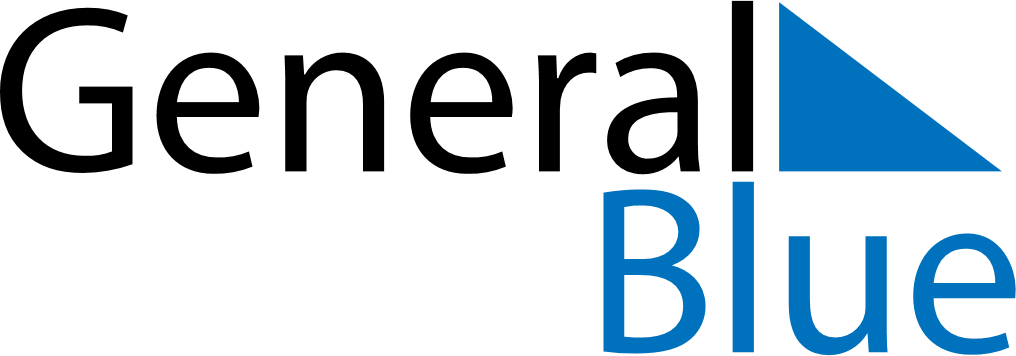 April 2030April 2030April 2030KosovoKosovoMondayTuesdayWednesdayThursdayFridaySaturdaySunday1234567891011121314Constitution DayFeast of the Sacrifice (Eid al-Adha)15161718192021Easter Sunday22232425262728Orthodox Easter2930